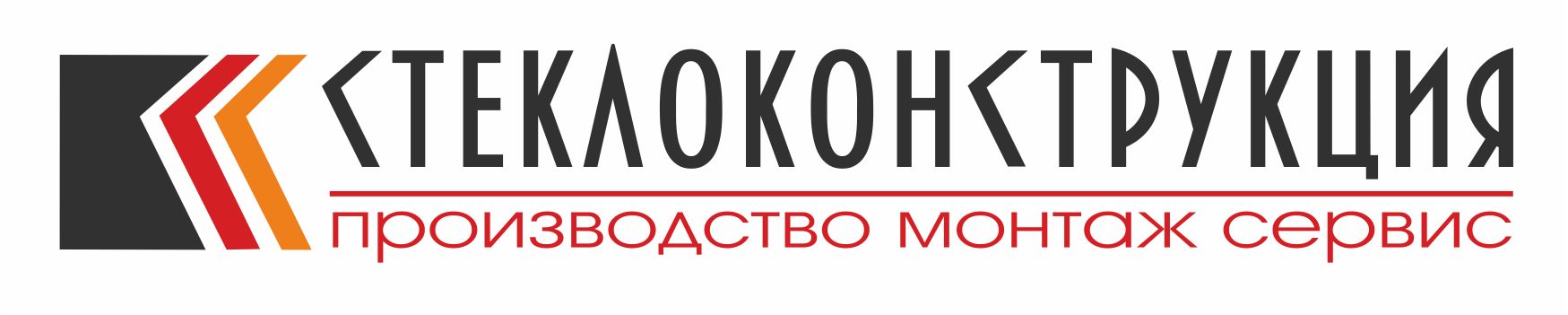                                                ООО«Стеклоконструкция»602256, Владимирская обл.,г. Муром,  Радиозаводсое шоссе 23/1 ИНН/КПП:3334008558/333401001 Р/С:40702810004000000028 К/С:30101810300000000176Банк: ОАО АКБ «МЕТАЛЛИНВЕСТБАНК», БИК: 044525176,ОГРН: 1063334011432,ОКПО: 97450980тел.: 8 (49234) 7-62-88